جدول الاختبارات النهائيةSchedule of Final Examinations for the first semester 1437/1438 H                                                      قسم :  الدراسات الإسلامية .رئيس قسم الدراسات الإسلامية                                                                                                                                                 وكيلة الكلية لشئون الطالبات د/ محمد بن عبدالله الطيار                                                                                                                                                                 أ. منى بنت ناصر الفوزانم/ضالمملكة العربية السعوديةوزارة التعليم العاليجامعة المجمعــةوكالة الشؤون التعليمية      كلية التربية بالزلفي 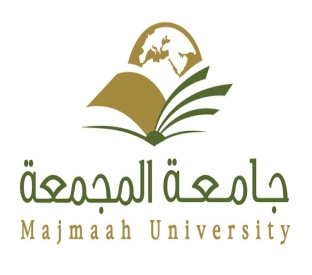 Kingdom of Saudi ArabiaMinistry of Higher EducationMajmaah UniversityVice rectorate for  Academic AffairsCollege of education in zulfاليومالتاريخالوقتالوقتالوقتالوقتالوقتالوقتالوقتالوقتالوقتالوقتالوقتالوقتالوقتالوقتالوقتالوقتالوقتالوقتالوقتالوقتالوقتالوقتالوقتالوقتالوقتالوقتالوقتالوقتالوقتالوقتالوقتالوقتاليومالتاريخ8:30 – 10:30 صباحا8:30 – 10:30 صباحا8:30 – 10:30 صباحا8:30 – 10:30 صباحا8:30 – 10:30 صباحا8:30 – 10:30 صباحا8:30 – 10:30 صباحا8:30 – 10:30 صباحا8:30 – 10:30 صباحا8:30 – 10:30 صباحا8:30 – 10:30 صباحا8:30 – 10:30 صباحا8:30 – 10:30 صباحا8:30 – 10:30 صباحا8:30 – 10:30 صباحا8:30 – 10:30 صباحا8:30 – 10:30 صباحا8:30 – 10:30 صباحا11 – 1 مساءا11 – 1 مساءا11 – 1 مساءا11 – 1 مساءا11 – 1 مساءا11 – 1 مساءا11 – 1 مساءا11 – 1 مساءا11 – 1 مساءا11 – 1 مساءا11 – 1 مساءا11 – 1 مساءا11 – 1 مساءا11 – 1 مساءاالأحد10/4قواعد الاجتهاد(isp423)قواعد الاجتهاد(isp423)قواعد الاجتهاد(isp423)قواعد الاجتهاد(isp423)قواعد الاجتهاد(isp423)قواعد الاجتهاد(isp423)قواعد الاجتهاد(isp423)فقه الأسرة(isj314)فقه الأسرة(isj314)فقه الأسرة(isj314)فقه الأسرة(isj314)فقه الأسرة(isj314)فقه الأسرة(isj314)فقه الأسرة(isj314)أحاديث الأحكام(2)SUN411أحاديث الأحكام(2)SUN411أحاديث الأحكام(2)SUN411أحاديث الأحكام(2)SUN411المناهج التعلمية(  EDU327 )المناهج التعلمية(  EDU327 )المناهج التعلمية(  EDU327 )تفسير تحليلي (2) QRS225تفسير تحليلي (2) QRS225تفسير تحليلي (2) QRS225تفسير تحليلي (2) QRS225تفسير تحليلي (2) QRS225تفسير تحليلي (2) QRS225تفسير تحليلي (2) QRS225تفسير تحليلي (2) QRS225أصول      التفسيرQRS225أصول      التفسيرQRS225أصول      التفسيرQRS225الاثنين11/4مبادئ البحث التربوي(EDU217)مبادئ البحث التربوي(EDU217)مبادئ البحث التربوي(EDU217)مبادئ البحث التربوي(EDU217)مبادئ البحث التربوي(EDU217)مبادئ البحث التربوي(EDU217)مبادئ البحث التربوي(EDU217)مبادئ البحث التربوي(EDU217)مبادئ البحث التربوي(EDU217)مبادئ البحث التربوي(EDU217)نحو(2)ARAB419نحو(2)ARAB419نحو(2)ARAB419نحو(2)ARAB419نحو(2)ARAB419دلالات الألفاظISP317دلالات الألفاظISP317دلالات الألفاظISP317العمل التطوعيVOW 101))العمل التطوعيVOW 101))العمل التطوعيVOW 101))تاريخ السنة SUN222تاريخ السنة SUN222تاريخ السنة SUN222تاريخ السنة SUN222تاريخ السنة SUN222تاريخ السنة SUN222تاريخ السنة SUN222تاريخ السنة SUN222تاريخ السنة SUN222تاريخ السنة SUN222تاريخ السنة SUN222الثلاثاء12/4الصحة النفسيةالصحة النفسيةالصحة النفسيةالصحة النفسيةتفسير تحليلي (3)QRS316تفسير تحليلي (3)QRS316تفسير تحليلي (3)QRS316تفسير تحليلي (3)QRS316تفسير تحليلي (3)QRS316تفسير تحليلي (3)QRS316تفسير تحليلي (3)QRS316تفسير تحليلي (3)QRS316تفسير تحليلي (3)QRS316فقه الأيمان والنذورISJ413فقه الأيمان والنذورISJ413فقه الأيمان والنذورISJ413فقه الأيمان والنذورISJ413فقه الأيمان والنذورISJ413قضايا معاصرهSOCI 101قضايا معاصرهSOCI 101قضايا معاصرهSOCI 101قضايا معاصرهSOCI 101قضايا معاصرهSOCI 101قضايا معاصرهSOCI 101قضايا معاصرهSOCI 101قضايا معاصرهSOCI 101قضايا معاصرهSOCI 101قضايا معاصرهSOCI 101قضايا معاصرهSOCI 101قضايا معاصرهSOCI 101قضايا معاصرهSOCI 101قضايا معاصرهSOCI 101الأربعاء13/4الأنظمة وحقوق الإنسانالأنظمة وحقوق الإنسانالأنظمة وحقوق الإنسانالأنظمة وحقوق الإنسانالأنظمة وحقوق الإنسانأحاديث الأحكام (3) SUN422أحاديث الأحكام (3) SUN422أحاديث الأحكام (3) SUN422أحاديث الأحكام (3) SUN422أحاديث الأحكام (3) SUN422أحاديث الأحكام (3) SUN422أحاديث الأحكام (3) SUN422أحاديث الأحكام (3) SUN422القواعد الفقهيةISP323القواعد الفقهيةISP323القواعد الفقهيةISP323القواعد الفقهيةISP323القواعد الفقهيةISP323الأسرة والطفولةFCH 101))الأسرة والطفولةFCH 101))الأسرة والطفولةFCH 101))الأسرة والطفولةFCH 101))أصول الدعوة والحسبةDAWA415أصول الدعوة والحسبةDAWA415أصول الدعوة والحسبةDAWA415أصول الدعوة والحسبةDAWA415أصول الدعوة والحسبةDAWA415أصول الدعوة والحسبةDAWA415أصول الدعوة والحسبةDAWA415أصول الدعوة والحسبةDAWA415أصول الدعوة والحسبةDAWA415أصول الدعوة والحسبةDAWA415الخميس14/4اللغة الانجليزيةاللغة الانجليزيةاللغة الانجليزيةاللغة الانجليزيةاللغة الانجليزيةاللغة الانجليزيةاللغة الانجليزيةاللغة الانجليزيةالمذاهب المعاصرةISF426المذاهب المعاصرةISF426المذاهب المعاصرةISF426المذاهب المعاصرةISF426المذاهب المعاصرةISF426المذاهب المعاصرةISF426المذاهب المعاصرةISF426توحيد (1)ISF123توحيد (1)ISF123توحيد (1)ISF123أصول الإيمان (1)ISF223أصول الإيمان (1)ISF223أصول الإيمان (1)ISF223أصول الإيمان (1)ISF223أصول الإيمان (1)ISF223التقويم التربويEDU417التقويم التربويEDU417التقويم التربويEDU417التقويم التربويEDU417التقويم التربويEDU417التقويم التربويEDU417التقويم التربويEDU417التقويم التربويEDU417أصول التربية الاسلاميةEDU117الأحد17/4علوم القرآن QRS122الحوار وآداب الخلافISP221الحوار وآداب الخلافISP221الحوار وآداب الخلافISP221الحوار وآداب الخلافISP221الحوار وآداب الخلافISP221الحوار وآداب الخلافISP221الحوار وآداب الخلافISP221الحوار وآداب الخلافISP221الحوار وآداب الخلافISP221الحوار وآداب الخلافISP221فقه الجناياتISJ322فقه الجناياتISJ322فقه الجناياتISJ322فقه الجناياتISJ322فقه الجناياتISJ322فقه الجناياتISJ322فقه النوازلISJ424إنتاج ومصادر التعلمEDU316إنتاج ومصادر التعلمEDU316إنتاج ومصادر التعلمEDU316إنتاج ومصادر التعلمEDU316إنتاج ومصادر التعلمEDU316إنتاج ومصادر التعلمEDU316إنتاج ومصادر التعلمEDU316التجويد وآداب التلاوةQRS113التجويد وآداب التلاوةQRS113التجويد وآداب التلاوةQRS113التجويد وآداب التلاوةQRS113التجويد وآداب التلاوةQRS113التجويد وآداب التلاوةQRS113التجويد وآداب التلاوةQRS113الاثنين18/4فقه الزكاةISJ212فقه الزكاةISJ212فقه الزكاةISJ212أصول الإيمان (2)ISF313أصول الإيمان (2)ISF313أصول الإيمان (2)ISF313أصول الإيمان (2)ISF313أصول الإيمان (2)ISF313أصول الإيمان (2)ISF313أصول الإيمان (2)ISF313أصول الإيمان (2)ISF313أصول الإيمان (2)ISF313أصول الإيمان (2)ISF313أصول الإيمان (2)ISF313أصول الإيمان (2)ISF313أصول الإيمان (2)ISF313أصول الإيمان (2)ISF313أصول الإيمان (2)ISF313نظام وسياسهالتعليم بالمملكة((EDU 118نظام وسياسهالتعليم بالمملكة((EDU 118نظام وسياسهالتعليم بالمملكة((EDU 118فقه المواريثISJ321فقه المواريثISJ321فقه المواريثISJ321فقه المواريثISJ321فقه المواريثISJ321فقه المواريثISJ321فقه المواريثISJ321فقه المناسكISJ227فقه المناسكISJ227فقه المناسكISJ227فقه المناسكISJ227الثلاثاء19/4نحو(1)ARAB216نحو(1)ARAB216نحو(1)ARAB216نحو(1)ARAB216نحو(1)ARAB216نحو(1)ARAB216نحو(1)ARAB216نحو(1)ARAB216نحو(1)ARAB216نحو(1)ARAB216نحو(1)ARAB216نحو(1)ARAB216دراسة الأسانيدSUN414دراسة الأسانيدSUN414دراسة الأسانيدSUN414دراسة الأسانيدSUN414دراسة الأسانيدSUN414دراسة الأسانيدSUN414اداره وتخطيط تربوي((EDU 316اداره وتخطيط تربوي((EDU 316اداره وتخطيط تربوي((EDU 316أحاديث الآدابSUN126أحاديث الآدابSUN126أحاديث الآدابSUN126أحاديث الآدابSUN126أحاديث الآدابSUN126أحاديث الآدابSUN126أحاديث الآدابSUN126أحاديث الآدابSUN126تفسير موضوعي (1)QRS326تفسير موضوعي (1)QRS326تفسير موضوعي (1)QRS326الأربعاء20/4مدخل لعلم العقيدةISF112مدخل لعلم العقيدةISF112السياسة الشرعيةISJ425السياسة الشرعيةISJ425السياسة الشرعيةISJ425السياسة الشرعيةISJ425السياسة الشرعيةISJ425السياسة الشرعيةISJ425السياسة الشرعيةISJ425السياسة الشرعيةISJ425السياسة الشرعيةISJ425السياسة الشرعيةISJ425السياسة الشرعيةISJ425السياسة الشرعيةISJ425توحيد (2) ISF2213توحيد (2) ISF2213توحيد (2) ISF2213توحيد (2) ISF2213استراتيجيات التدريسEDU326اتجاهات حديثه فياستراتيجيات التدريسEDU416اتجاهات حديثه فياستراتيجيات التدريسEDU416اتجاهات حديثه فياستراتيجيات التدريسEDU416اتجاهات حديثه فياستراتيجيات التدريسEDU416اتجاهات حديثه فياستراتيجيات التدريسEDU416اتجاهات حديثه فياستراتيجيات التدريسEDU416اتجاهات حديثه فياستراتيجيات التدريسEDU416اتجاهات حديثه فياستراتيجيات التدريسEDU416فقه الطهارةISJ124فقه الطهارةISJ124فقه الطهارةISJ124فقه المعاملاتISJ228فقه المعاملاتISJ228الخميس21/4الأديان والفرقISF325الأديان والفرقISF325الأديان والفرقISF325الأديان والفرقISF325الأديان والفرقISF325الأديان والفرقISF325الأديان والفرقISF325الأديان والفرقISF325الأديان والفرقISF325تفسير تحليلي (1)QRS215تفسير تحليلي (1)QRS215تفسير تحليلي (1)QRS215تفسير تحليلي (1)QRS215تفسير تحليلي (1)QRS215تفسير تحليلي (1)QRS215تفسير تحليلي (1)QRS215تفسير تحليلي (1)QRS215تفسير تحليلي (1)QRS215علم النفس التربويEDU 226علم النفس التربويEDU 226علم نفس النموEDU 126علم نفس النموEDU 126علم نفس النموEDU 126علم نفس النموEDU 126علم نفس النموEDU 126علم نفس النموEDU 126أخلاقيات المهنةETH421أخلاقيات المهنةETH421أخلاقيات المهنةETH421أخلاقيات المهنةETH421أخلاقيات المهنةETH421أخلاقيات المهنةETH421الأحد24/4المدخل إلى الفقهISJ111المدخل إلى الفقهISJ111المدخل إلى الفقهISJ111المدخل إلى الفقهISJ111المدخل إلى الفقهISJ111المدخل إلى الفقهISJ111تخريج الحديثSUN324تخريج الحديثSUN324تخريج الحديثSUN324تخريج الحديثSUN324تخريج الحديثSUN324تخريج الحديثSUN324تخريج الحديثSUN324تخريج الحديثSUN324تخريج الحديثSUN324تخريج الحديثSUN324الحكم الشرعيISP224الحكم الشرعيISP224مصطلح الحديثSUN312مصطلح الحديثSUN312مصطلح الحديثSUN312مصطلح الحديثSUN312مصطلح الحديثSUN312مصطلح الحديثSUN312فقه الصلاةISJ125فقه الصلاةISJ125فقه الصلاةISJ125فقه الصلاةISJ125فقه الصلاةISJ125فقه الصلاةISJ125فقه الصلاةISJ125فقه الصلاةISJ125الاثنين25/4تقنيات التعليم ومهارات الاتصال(  EDU 116 )تقنيات التعليم ومهارات الاتصال(  EDU 116 )تقنيات التعليم ومهارات الاتصال(  EDU 116 )تقنيات التعليم ومهارات الاتصال(  EDU 116 )تقنيات التعليم ومهارات الاتصال(  EDU 116 )تقنيات التعليم ومهارات الاتصال(  EDU 116 )تقنيات التعليم ومهارات الاتصال(  EDU 116 )أحاديث الأحكام (1)SUN311أحاديث الأحكام (1)SUN311أحاديث الأحكام (1)SUN311أحاديث الأحكام (1)SUN311أحاديث الأحكام (1)SUN311أحاديث الأحكام (1)SUN311أحاديث الأحكام (1)SUN311أحاديث الأحكام (1)SUN311أحاديث الأحكام (1)SUN311فقه السيرةISJ211فقه السيرةISJ211تفسير موضوعي(2)QRS412تفسير موضوعي(2)QRS412تفسير موضوعي(2)QRS412تفسير موضوعي(2)QRS412تفسير موضوعي(2)QRS412تفسير موضوعي(2)QRS412تفسير موضوعي(2)QRS412تفسير موضوعي(2)QRS412تفسير موضوعي(2)QRS412تفسير موضوعي(2)QRS412تفسير موضوعي(2)QRS412تفسير موضوعي(2)QRS412تفسير موضوعي(2)QRS412تفسير موضوعي(2)QRS412